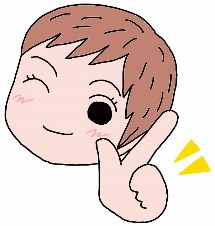 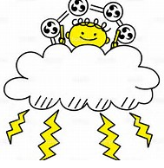 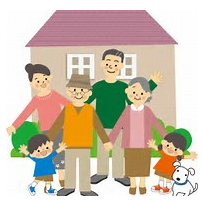 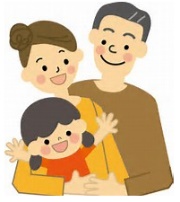 病気・ケガ*年齢での給付削減があります不慮の事故交通事故入院  10,000円入院  15,000円入院  18,000円休業   5,000円*５日以上の休業を１日目から保障休業   5,000円*５日以上の休業を１日目から保障休業   6,500円死亡   500万円死亡 1,000万円死亡 1,200万円後遺障害500万円～20万円(1級～14級)後遺障害1,000万円～40万円(1級～14級)後遺障害1,200万円～48万円(1級～14級)【契約】月掛金保障額建物2,000円最高4,000万円家財1,000円最高2,000万円